KATEGORIJE SUDIONIKA: 	Predškolska, školska i srednja dob, umirovljenici, osobe s teškoćama u razvojuDISCIPLINE:			nordijsko hodanjehodanje – pješačenje Poželjno je prijaviti se do 13.05.2015.STAZE NORDIJSKOG HODANJA I PJEŠAČENJA:1. START:	Stari grad Dubovac – cca 11 km2. START	Nasipima uz Koranu i Kupu – cca 6 km3. START: 	Karlovačkom zvijezdom – cca 4 km4. START:	Stazica (Pontonski i Drveni most) – cca 1,5 kmSvim stazama od starta do cilja, povratka na ŠRC, vode vas naši voditelji.PROGRAM:	(preliminarni)Za sve sudionike domaćin osigurava ručak, osvježavajuće piće, sanitet i voditelje.Eventualne troškove smještaja sudionici snose sami, a organizator može pomoći kod rezervacije uz prethodnu najavu.Osigurano besplatno parkiranje na samom mjestu događanja, Mekušanska cesta bb, uz nogometni stadion.INFORMACIJE I PRIJAVE:	Darinka Marijanić, 098 493 552, darinka.marijanic@ka.ht.hr Matica umirovljenika Karlovca, Mažuranićeva obala 6, Karlovac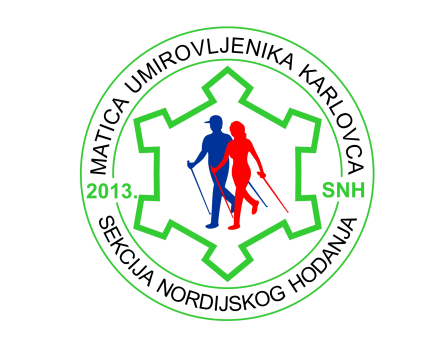 FESTIVAL  NORDIJSKOG  HODANJA  I PJEŠAČENJA U KARLOVCU, GRADU SUSRETApovodom  Međunarodnog dana nordijskog hodanjaSUBOTA, 23.05.2015, KARLOVACŠPORTSKO-REKREACIJSKI CENTAR KORANA (ŠRC)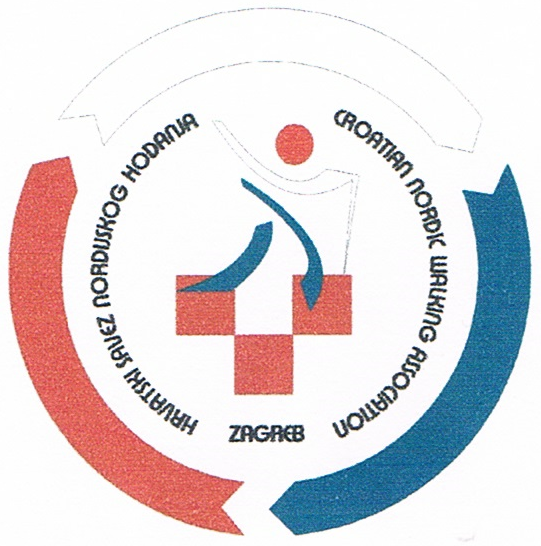 23.05.2015.08:30 h09:00 h09:30 hOd 13:00 hOkupljanje i prijava sudionika (Športsko-rekreacijski centar Korana)Svečano otvaranje festivala Formiranje grupa po rutama iStart uz zajedničko vježbanje Ručak za sve sudionikeZabavni program, druženje